RODO w NGO   szansą na konkurencyjną przewagę 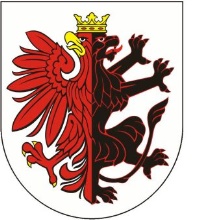 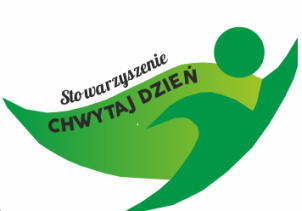                       i społeczne zaufanie – cz. II: praktyczna strona przetwarzania danychPROGRAM SZKOLENIAw dniu 11 lipca 2019 r. w NAKLEKrótkie przypomnienie najważniejszych elementów I części szkolenia: czym są dane osobowe, podział danych osobowych, ADO i IOD, przetwarzanieRODO w zatrudnieniu.Monitoring w miejscu pracy – na co warto zwrócić uwagęFaktura elektronicznaObowiązkowe rejestry wynikające z RODO: rodzaje rejestrów i ich zawartośćPowierzenie przetwarzania danych i formy powierzenia – regulacje RODOSzacowanie i ocena ryzyka przetwarzania  oraz metody szacowania ryzyka – omówienie praktycznych przykładówPanel dyskusyjnyOrganizator: Stowarzyszenie CHWYTAJ DZIEŃ – na zlecenie Samorządu Województwa Kujawsko-PomorskiegoProjekt finansowany ze środków Samorządu Województwa Kujawsko-Pomorskiego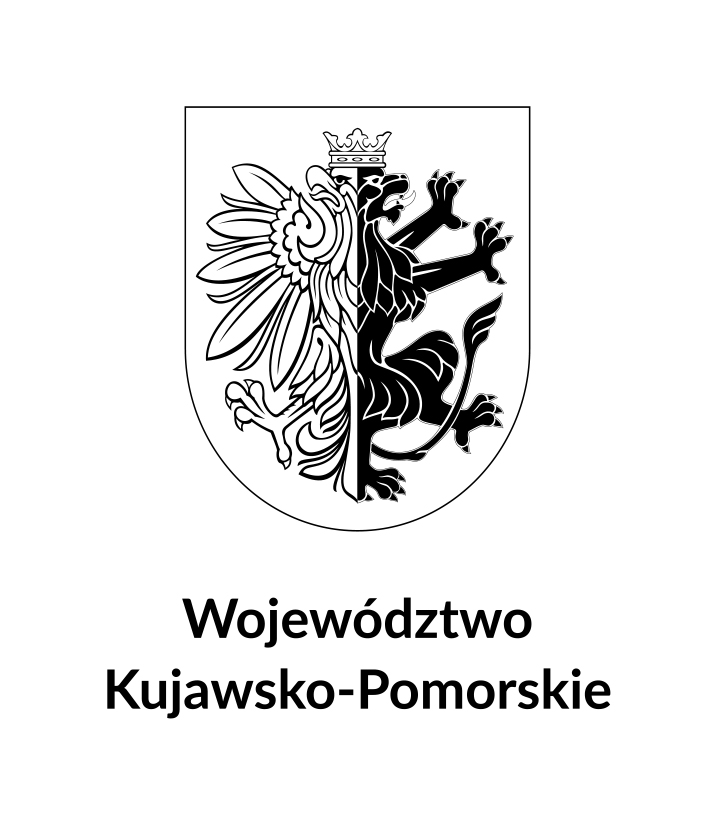 